SUPPLEMENTAL DIGITAL CONTENTLacombe K, et al. Real-world efficacy of daclatasvir and sofosbuvir, with and without ribavirin, in HIV/HCV co-infected patients with advanced liver disease in a French early-access cohort.Supplemental Fig. 1. Derivation of the Analysis Populations.AE, adverse event; ATU, Autorisation Temporaire d'Utilisation; HBV, hepatitis B virus; HCV, hepatitis C virus; ITT, intention-to-treat; mITT, modified ITT; PT12, post-treatment week 12.
*Discontinued without virologic failure for reasons undocumented or other than death or discontinuation for AEs.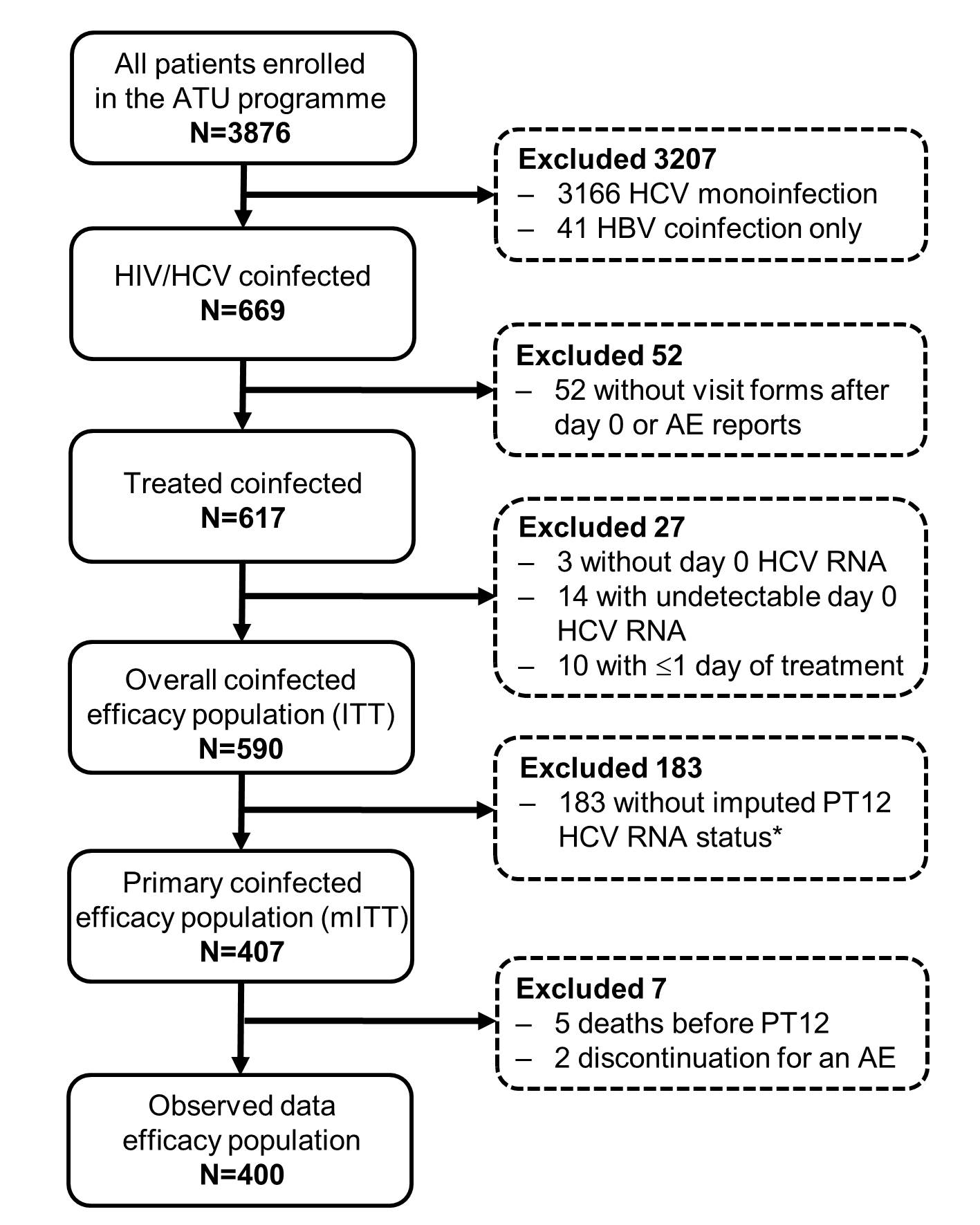 Supplemental Table 1. Derivation of Patient Cirrhosis Status According to Treatment Access Request DetailsATU, Autorisation Temporaire d'Utilisation NA, not assessed; value (if present) is not used to determine cirrhosis status. 
*Physician-assessed. Supplemental Table 2. Comparison of Baseline Characteristics Between ITT Population Patients Included and Excluded From the Primary mITT AnalysisALT, alanine aminotransferase; AST, aspartate aminotransferase; gamma GT, gamma- glutamyl transferase; HBV, hepatitis B virus; HCV, hepatitis C virus; HIV, human immunodeficiency virus; INI, integrase inhibitor; IQR, interquartile (25th–75th) range; ITT, intention-to-treat; MELD, Model for End-Stage Liver Disease; mITT, modified ITT; NRTI, nucleoside analog reverse transcriptase inhibitor; NNRTI, non-nucleoside reverse transcriptase inhibitor; PI, protease inhibitor; RBV, ribavirin; TAR, Treatment Access Request. 

ITT patients were excluded from the mITT population for missing data at post-treatment week 12 due to undocumented discontinuation or discontinuation for reasons other than death or adverse events, without virologic failure. All percentages are of patients with available data in indicated category. Missing data for percentages quoted were: mITT population —sex (n=9); cirrhosis status (n=4); Child-Pugh class (n=42); ascites (n=8); encephalopathy (n=8); previous HCV treatment status (n=4); RBV use (n=2); Antiretroviral use (n=14); HIV RNA (n=69); CD4 cells (n=39); platelets (n=9); albumin (n=64); ALT (n=6); AST (n=6); total bilirubin (n=64); gamma GT (n=32).Excluded from mITT population—sex (n=4); Child-Pugh class (n=33); ascites (n=2); encephalopathy (n=2); antiretroviral use (n=2); HIV RNA (n=27); CD4 cells (n=11); platelets (n=6); albumin (n=31); AST (n=1); total bilirubin (n=43); gamma GT (n=20).*Student’s T test. †Chi-square test. ‡Wilcoxon test. §Cirrhotic patients only. ||Fisher’s exact test. ¶Cirrhotic and pre-transplant patients only.Supplemental Table 3. Comparison of Baseline Characteristics Between Patients Treated for 24 Weeks With or Without RibavirinALT, alanine aminotransferase; AST, aspartate aminotransferase; DCV, daclatasvir; gamma GT, gamma- glutamyl transferase; HCV, hepatitis C virus; HIV, human immunodeficiency virus; INI, integrase inhibitor; IQR, interquartile (25th–75th) range; MELD, Model for End-Stage Liver Disease; NRTI, nucleoside analog reverse transcriptase inhibitor; NNRTI, non-nucleoside reverse transcriptase inhibitor; PI, protease inhibitor; RBV, ribavirin; SOF, sofosbuvir. 
All percentages are of patients with available data in indicated category. Missing data for percentages quoted were: DCV+SOF —sex (n=3); Child-Pugh class (n=25); MELD score (n=129); ascites (n=2); encephalopathy (n=2); previous HCV treatment status (n=1); Antiretroviral use (n=8); HIV RNA (n=46); CD4 cells (n=21); platelets (n=15); albumin (n=60); ALT (n=9); AST (n=9); total bilirubin (n=72); gamma GT (n=33).DCV+SOF+RBV—sex (n=2); cirrhosis status (n=2); Child-Pugh class (n=7); MELD score (n=12); ascites (n=2); encephalopathy (n=2); previous HCV treatment status (n=1); antiretroviral use (n=1); HIV RNA (n=7); CD4 cells (n=4); platelets (n=1); albumin (n=12); AST (n=1); total bilirubin (n=12); gamma GT (n=5).*Student’s T test. †Chi-square test. ‡Wilcoxon test. §Cirrhotic patients only. ||Fisher’s exact test. ¶Cirrhotic and pre-transplant patients only.. Supplemental Table 4. Sustained Virologic Response and Treatment Failure Among Patients With Cirrhosis By Initial Child-Pugh StatusCI, confidence interval; DCV, daclatasvir; HBV, hepatitis B virus; HCV, hepatitis C virus; MELD, Model for End-Stage Liver Disease; RBV, ribavirin; SOF, sofosbuvir; SVR12, sustained virologic response at post-treatment week 12. 
Non-virologic failure is defined as treatment discontinuation for adverse events or death before post-treatment week 12.
*For patients with available data: 14% (11/76) Child-Pugh A, 48% (12/25) Child-Pugh B, and 100% (3/3) Child-Pugh C patients had a MELD score 15 at day 0. 
†Observed values analysis excludes non-virologic treatment failure. ‡Total includes two patients with missing regimen data, both achieved SVR12.§Last reported HCV-RNA through post-treatment week 12 was at treatment week 2 or 4 (quantifiable) in four undefined virologic failures for Child-Pugh A, two for Child-Pugh B, and one for Child-Pugh C.Supplemental Table 5. Baseline characteristics of treatment failuresAE, adverse event; D, daclatasvir; Disc., discontinuation; HCV, hepatitis C virus; MELD, model for end-stage liver disease; NR, not reported; S, sofosbuvir; R, ribavirin; Tx, treatment; w, weeks. *Hepatocellular carcinoma at treatment access request.Supplemental Table 6. Baseline Characteristics by SVR12 Success or FailureALT, alanine aminotransferase; AST, aspartate aminotransferase; DCV, daclatasvir; gamma GT, gamma glutamyl transferase; HCV, hepatitis C virus; HIV, human immunodeficiency virus; IQR, interquartile (25th–75th) range; MELD, model for end-stage liver disease; RBV, ribavirin; RT, reverse transcriptase; SOF, sofosbuvir; TAR, Treatment Access Request.*Includes seven genotype 1 patients of unknown/unspecified subtype.†Determined for cirrhotic patients only‡Excludes nucleoside analogs. Patients could receive more than one agent or class of agent.§Data represent abnormalities grade 3 except for albumin. 
Characteristics are at treatment access request except where indicated as day 0 (pre-treatment baseline). All percentages are of patients with available data in indicated category. Missing data for quoted percentages were: Achieved SVR12 – sex (n=8); HCV genotype (n=4); advanced fibrosis (n=10); cirrhosis status (n=4); Child-Pugh class (n=37); MELD score (n=159); hepatocellular carcinoma (n=4); extra-hepatic manifestations (n=4); previous HCV treatment status (n=4); HIV RNA (n=68); CD4 cells (n=38); antiretroviral regimen (n=14); platelets (n=18); albumin (n=88); ALT (n=13); AST (n=14); total bilirubin (n=115); gamma GT (n=50).All virologic failures – sex (n = 1); Child-Pugh class (n = 5); MELD score (n = 14); HIV RNA (n = 1); CD4 cells (n = 1); platelets (n = 2); albumin (n = 5); ALT (n = 1); AST (n = 1); total bilirubin (n = 5); gamma GT (n = 3).Breakthrough or relapse only – sex (n = 1); Child-Pugh class (n = 2); MELD score (n = 9); platelets (n = 1); albumin (n = 5); HIV RNA (n = 1); ALT (n = 1); AST (n = 1); total bilirubin (n = 4); gamma GT (n = 3).Non-virologic failures – MELD score (n=2); total bilirubin (n=1); gamma GT (n=1).Supplemental Table 7. Adverse Events Reported as SeriousDCV, daclatasvir; RBV, ribavirin; SOF, sofosbuvir.
*Includes 12 patients with missing regimen details.Supplemental Table 8. Adverse Events Reported as Grade 3 (Severe) or Grade 4 (Life-Threatening) by Cirrhosis StatusAE, adverse event.
*Includes five patients of unknown cirrhosis statusSupplemental Table 9. Summary of Patient DeathsMELD, model for end-stage liver diease; NR, not reported.All patients were receiving daclatasvir and sofosbuvir without ribavirin. *Considered possibly related to HCV or HIV treatment (tenofovir disoproxil fumarate, emtricitabine, dolutegravir) by attending physician.†Imputed as treatment-related. -Page2Supplemental Fig. 1. Derivation of the analysis populations.3Supplemental Table 1. Derivation of Patient Cirrhosis Status According to Treatment Access Request Details 4Supplemental Table 2. Comparison of Baseline Characteristics Between ITT Population Patients Included and Excluded From the Primary mITT Analysis 6Supplemental Table 3. Comparison of Baseline Characteristics Between Patients Treated for 24 Weeks With or Without Ribavirin8Supplemental Table 4. Sustained Virologic Response and Treatment Failure Among Patients With Cirrhosis by Initial Child-Pugh Status9Supplemental Table 5. Baseline Characteristics Of Treatment Failures10Supplemental Table 6. Baseline Characteristics by SVR12 Success or Failure12Supplemental Table 7. Adverse Events Reported as Serious15Supplemental Table 8. Adverse Events Reported as Grade 3 (Severe) or Grade 4 (Life-Threatening) by Cirrhosis Status16Supplemental Table 9. Summary of Patient DeathsTreatment Access Request entriesTreatment Access Request entriesTreatment Access Request entriesDerived cirrhosis statusFibrosis stage assessment* FibroScan valueStage of disease for ATU eligibility*Derived cirrhosis statusF4NANACirrhoticF3/F4<14.5 or missingNANoncirrhoticF3/F414.5NACirrhoticF3<14.5 or missingNANoncirrhoticF314.5 F4CirrhoticF3 14.5 F3NoncirrhoticMissing14.5NACirrhoticMissing<14.5NANoncirrhoticMissingMissingF4CirrhoticMissingMissingF3 or HCV extra-hepatic manifestations aloneNoncirrhoticMissingMissingMissingMissing cirrhosis statusParameter, n (%) unless otherwise indicatedmITT(N=407)Excluded from mITT(N=183)PAge, median (range) years 52.1 (34–74)52.6(30–74)0.993*Male288 (72)139 (78)0.180†Time since HCV diagnosis, median (IQR) years18.7 (14–23)18.9 (15–23)0.901*HCV-RNA, median (IQR) log10 IU/mL 6.1 (5.5–6.5)6.1 (5.6–6.5)0.315‡Cirrhosis290 (72)126 (69)0.442†Child-Pugh class§A B C204 (82) 39 (16) 5 (2)82 (88)8 (9) 3 (3)0.182||MELD score, median (IQR)¶9 (7–14)9 (7–13)0.527‡AscitesSlight/moderate or medically controlledSevere/not controlled 19 (5)3 (1)11 (6)2 (1)0.652||EncephalopathySlight/moderate or medically controlled7 (2)3 (2)1.000||Post-liver transplant HCV recurrence13 (3)4 (2)0.498†Treatment experienced330 (82)146 (80)0.545†RBV use58 (14)12 (7)0.007†Treatment duration<10 weeks10–<14 weeks14–<20 weeks20 weeks17 (4)86 (21)14 (3)290 (71)23 (13)37 (20)19 (10)104 (57)<0.001†Antiretroviral useNRTINNRTIPI INI352 (90)91 (23)136 (35)255 (65)151 (83)46 (25)75 (41)104 (57)0.038†0.555†0.115†0.088†HIV RNA <50 copies/mL322 (95)144 (92)0.186†CD4, median (IQR) cells/mm3<500 cells/mm3<350 cells/mm3<200 cells/mm3555 (335–765)158 (43)99 (27)32 (9)551 (350–794)75 (44)41 (24)16 (9)0.784‡0.884†0.449†0.817†Laboratory parameters at TAR, median (IQR)Platelets, × 109/LAlbumin, g/LALT, IU/LAST, IU/LTotal bilirubin, mol/LGamma GT, IU/L135 (87–193)39 (35–43)62 (43–102)64 (42–95)13 (8–24)106 (60–176)123 (87–188)39 (35–42)68 (44–93)66 (44–100)13 (9–24)98 (51–178)0.455†0.986‡0.368‡0.605‡0.973‡0.274‡Laboratory abnormalities at TARPlatelets <25 ×109/LAlbumin <35 g/LALT >175 IU/LAST >200 IU/LTotal bilirubin >60 mol/LGamma GT >90 (women) or >140 (men) IU/L2 (1)86 (25)23 (6)11 (3)11 (3)151 (40)034 (22)12 (7)7 (4)8 (6)64 (39)1.000||0.517†0.698†0.476†0.198†0.827†Parameter, n (%) unless otherwise indicatedDCV+SOF(N=260)DCV+SOF+RBV(N=42)PAge, median (range) years 52.1 (34–70)51.4(42–74)0.936*Male188 (73)32 (80)0.358†Time since HCV diagnosis, median (IQR) years19.4 (15.3–23.3)19.3 (14.3–23.7)0.515‡HCV-RNA, median (IQR) log10 IU/mL 6.1 (5.6–6.5)6.1 (5.6–6.7)0.412‡Cirrhosis195 (75)33 (83)0.301†Initial Child-Pugh class§A B C141 (83) 27 (16) 2 (1)22 (85)3 (12) 1 (4)0.371||MELD score (day 0)¶<1010–<151535 (53)14 (21)17 (26)12 (57)6 (29)3 (14)0.564||AscitesSlight/moderate or medically controlledSevere/not controlled 10 (4)1 (<1)4 (10)1 (3)0.061||EncephalopathySlight/moderate or medically controlled3 (1)3 (8)0.034||Post-liver transplant HCV recurrence7 (3)5 (12)0.015||Treatment experienced221 (85)39 (95)0.087‡Antiretroviral useNRTINNRTIPI INI224 (89)61 (24)86 (34)162 (64)36 (88)9 (22)10 (24)33 (80)0.792||0.753†0.218†0.041†HIV-RNA <50 copies/mL203 (95)34 (97)1.000||CD4, median (IQR) cells/mm3<500 cells/mm3<350 cells/mm3<200 cells/mm3569 (350–763)100 (42)59 (25)16 (7)363 (230–588)22 (58)18 (47)6 (16)0.004‡0.064†0.004†0.096||Laboratory parameters (day 0), median (IQR)Platelets, × 109/LAlbumin, g/LALT, IU/LAST, IU/LTotal bilirubin, mol/LGamma GT, IU/L133 (84–184)40 (35–43)66 (43–103)70 (44–107)14 (9–26)96 (55–155)116 (70–180)37 (32–41)67 (40–114)62 (46–93)17 (10–28)138 (81–226)0.263‡0.089‡0.874‡0.566‡0.235‡0.028‡Laboratory abnormalities (day 0)Platelets <25 × 109/LAlbumin <35 g/LALT >175 IU/LAST >200 IU/LTotal bilirubin >60 mol/LGamma GT >90 (women) or >140 (men) IU/L2 (1)48 (24)16 (6)7 (3)5 (3)81 (36)011 (37)01 (2)3 (10)19 (51)1.000||0.138†0.140||1.000||0.082||0.068†All TreatedDCV+SOF12 weeksDCV+SOF+RBV12 weeksDCV+SOF24 weeksDCV+SOF+RBV24 weeksPatients with Child-Pugh A cirrhosis*Patients with Child-Pugh A cirrhosis*Patients with Child-Pugh A cirrhosis*Patients with Child-Pugh A cirrhosis*Patients with Child-Pugh A cirrhosis*Patients with Child-Pugh A cirrhosis*NmITTObserved values†203200292911101411392222SVR12, n (%) [95% CI]mITTObserved values†188 (93) [88.2–95.5]188 (94) [89.8–96.5]24 (83) [65.5–92.4]24 (83) [65.5–92.4]8 (73) [43.4–90.3]8 (80) [49.0–94.3]134 (95.0) [90.1–97.6]134 (96) [91.9–98.5]22 (100) [85.1–100]22 (100) [85.1–100]Treatment failure, nVirologic breakthroughRelapseUndefined virologic failure§Non-virologic failure1517435113030111705020----Patients with Child-Pugh B cirrhosis*Patients with Child-Pugh B cirrhosis*Patients with Child-Pugh B cirrhosis*Patients with Child-Pugh B cirrhosis*Patients with Child-Pugh B cirrhosis*Patients with Child-Pugh B cirrhosis*NmITTObserved values†40‡38‡8700272633SVR12, n (%) [95% CI]mITTObserved values†34 (85) [70.9–92.9]34 (89) [75.9–95.8]4 (50) [21.5–78.5]4 (57) [25.0–84.2]--25 (93) [76.6–97.9]26 (96) [81.1–99.3]3 (100) [43.9–100]3 (100) [43.9–100]Treatment failure, nVirologic breakthroughRelapseUndefined virologic failure§Non-virologic failure6022240121-----201010----Patients with Child-Pugh C cirrhosis*Patients with Child-Pugh C cirrhosis*Patients with Child-Pugh C cirrhosis*Patients with Child-Pugh C cirrhosis*Patients with Child-Pugh C cirrhosis*Patients with Child-Pugh C cirrhosis*NmITTObserved values†5421002211SVR12, n (%) [95% CI]mITTObserved values†3 (60) [23.1–88.2]3 (75) [30.1–95.4]0 (0) [0–65.8]0 (0) [0–79.3]--2 (100) [34.2–100]2 (100) [34.2–100]1 (100) [20.7–100]1 (100) [20.7–100]Treatment failure, nVirologic breakthroughRelapseUndefined virologic failure§Non-virologic failure2001120011-----0----0----#Age/SexDerived RegimenDaclatasvir Dose(mg)Actual Treatment(weeks)Prior HCV Tx (Y/N)HCV-RNAlog10 IU/mLCirrhosis(Y/N)Child-Pugh ClassMELD ScoreType of FailureVirologic failuresVirologic failuresVirologic failuresVirologic failuresVirologic failuresVirologic failuresVirologic failuresVirologic failuresVirologic failuresVirologic failuresVirologic failures150/FD+S 12w602Y5.70YBNRUndefined255/FD+S 12w6012N5.97YA7Breakthrough349/MD+S 12w6012N5.28N–7Relapse448/FD+S 12w3012Y3.79YANRRelapse555/MD+S 24w3024Y6.56YANRRelapse653/NRD+S 24w6024Y5.73N–NRRelapse752/FD+S 24w6026Y5.91YA10Relapse8a64/MD+S 24w3024Y6.49YANRRelapse957/MD+S+R 12w3012Y6.52YANRRelapse1050/FD+S 24w6024Y7.13YANRRelapse1155/MD+S 12w6012Y6.00YNRNRRelapse1254/MD+S 24w3024Y6.24YA20Relapse1343/MD+S 12w607Y6.15YNRNRUndefined1449/MD+S 12w604Y7.10N–NRUndefined1546/FD+S+R 12w302Y7.19YA7Undefined16*62/MD+S 12w305N5.49YA14Undefined1750/MD+S 24w6024Y5.92YBNRRelapse1850/FD+S 12w6011Y6.68YANRUndefined1944/MD+S 12w606Y6.46YB13Relapse2042/FD+S 12w308Y5.46YANRUndefined2152/MD+S 12w3012N6.00N–NRRelapse2244/MD+S 12w608Y6.23YNR7Undefined2351/MD+S 12w902Y5.1YC17Undefined2451/MD+S 24w6025Y5.90YNRNRRelapse2561/MD+S 12w304Y6.10YNR7Undefined2653/FD+S 12w9012Y3.44N–NRRelapse2750/MD+S 12w609Y2.30YBNRUndefinedNon-virologic failuresNon-virologic failuresNon-virologic failuresNon-virologic failuresNon-virologic failuresNon-virologic failuresNon-virologic failuresNon-virologic failuresNon-virologic failuresNon-virologic failuresNon-virologic failures2850/MD+S 24w3022Y6.02YANRDeath2954/MD+S+R 12w308Y5.52YA7Disc. for AEs3058/MD+S 12w3011Y2.82N–NRDisc. for AEs3149/FD+S 24w3015N5.91YB15Death3248/MD+S 24w3024Y6.24YANRDeath3358/MD+S 12w3010Y4.91YC15Death3456/MD+S 12w602Y5.51YB19DeathParameter, n (%) unless otherwise indicatedAchieved SVR12(N=373)All Virologic Failures(N=27)Breakthrough or Relapse Only(N=16)Non-Virologic Failures(N=7)Age, median (range) years 52.2 (34–74)51.2(42–64)52.5 (44–64)53.9 (48–58)Male265 (73)17(65)10 (67)6 (86)HCV-RNA at Day 0, median (IQR) log10 IU/mL HCV-RNA 6 log10 IU/mL6.1 (5.6–6.5)207 (55)6.0 (5.5–6.5)14 (52)6.0 (5.8–6.5)8 (50)5.5 (4.9–6.0)2 (29)HCV genotype1 overall1a1b2346256 (69)*194 (53)55 (15)1 (<1)42 (11)69 (19)1 (<1)18 (69)16 (59)2 (7)03 (11)5 (19)011 (73)10 (63)1 (6)02 (13)2 (13)04 (57)3 (43)1 (14)02 (29)1 (14)0Advanced fibrosis (F3)72 (20)4 (15)3 (19)1 (14)Cirrhosis 262 (71) 22 (81)12 (75)6 (86)Child-Pugh stage†A B C188 (84) 34 (15) 3 (1)12 (71)4(24) 1 (6)8 (80) 2 (20) 03 (50) 2 (33) 1 (17)MELD category at Day 0<1010 to <151557 (55)25 (24)22 (21)5 (50)3 (30)2 (20)2 (40)2 (40)1 (20)1 (25)03 (75)Hepatocellular carcinoma 10 (3)2 (7)1 (6)0Extra-hepatic manifestationsWithout F3 or F4 fibrosis43 (12)23 (6)2 (7)1 (4)2 (13)1 (6)00Post-liver transplant HCV recurrence13 (3)000Pre-liver/renal transplant9 (2)4 (15)3 (19)0Treatment-experienced301 (82)23 (85)13 (81)6 (86)DCV dose at initiation30 mg60 mg90 mg106 (28)230 (62)37 (10)10 (37)15 (56)2 (7)6 (38)9 (56)1 (6)6 (86)1 (14)0HIV RNA <50 copies/mL289 (95)26 (100)15 (100)7 (100)CD4 cells/mm3, median (IQR) <200 cells/mm3560 (336–763)26 (8)631 (380–792)3 (12)655 (371–796)3 (19)236 (158–390)3 (43)Antiretroviral regimen‡Protease inhibitorsNon-nucleoside RT inhibitorsIntegrase inhibitorsMaravirocOther115 (32)85 (24)236 (66)16 (4)2 (1)15 (56)6 (22)15 (56)1 (4)08 (50)2 (13)9 (56)1 (6)06 (86)04 (57)00Laboratory results at TAR, median (IQR)Platelets, × 109/L	Albumin, g/LALT, IU/LAST, IU/LTotal bilirubin, mol /LGamma GT, IU/L137.0 (89–194)39.9 (35–43)61.0 (42–101)64.0 (41–93)12.5 (8–22)102.5 (60–172)128.5 (85–179)38.0 (32–41)71.0 (49–108)78.0 (47–132)14.0 (8–29)125.5 (45–201)146.0 (83–190)38.5 (34–43)71.0 (49–158)77.0 (41–169)14.0 (9–36)182.0 (45–216)92.0 (40–115)34.0 (30–38)52.0 (37–106)99.0 (61–147)50.0 (14–58)121.0 (51–182)Laboratory abnormalities at day 0§Platelets <50 × 109/LAlbumin <35 g/LALT >175 IU/LAST >200 IU/LTotal bilirubin >60 mol/LGamma GT >90 (women) or >140 (men) IU/L20 (6)68 (24)20 (6)11 (3)9 (3)118 (37)1 (4)8 (36)01 (4)012 (50)03 (27)0008 (62)1 (14)2 (33)002 (33)5 (83)n (%)All Treated
(N=617)*DCV+SOF 
(N=531)DCV+SOF
+RBV
(N=74)Patients with 1 serious adverse event55 (9)47 (9)7 (10)General disorders and administration site conditions19 (3)16 (3)2 (3)   Asthenia   Fatigue   Multi-organ failure   Pyrexia   Unspecified   Chills   Death   Drug ineffective   Influenza like illness   Edema   Edema peripheral   Pain   Ulcer hemorrhage6 (1)4 (1)3 (<1)2 (<1)1 (<1)1 (<1)1 (<1)1 (<1)1 (<1)1 (<1)1 (<1)1 (<1)1 (<1)6 (1)3 (1)3 (1)2 (<1)1 (<1)1 (<1)1 (<1)01 (<1)1 (<1)1 (<1)1 (<1)000000001 (1)00001 (1)Gastrointestinal disorders15 (2)13 (2)1 (1)   Ascites   Abdominal pain   Abdominal pain upper   Constipation   Diarrhea   Nausea   Abdominal distension   Diarrhea hemorrhagic   Gastrointestinal disorder   Hemorrhoids   Intestinal obstruction   Subileus   Upper gastrointestinal hemorrhage   Vomiting4 (1)2 (<1)2 (<1)2 (<1)2 (<1)2 (<1)1 (<1)1 (<1)1 (<1)1 (<1)1 (<1)1 (<1)1 (<1)1 (<1)3 (1)2 (<1)1 (<1)2 (<1)1 (<1)2 (<1)1 (<1)1 (<1)1 (<1)1 (<1)1 (<1)1 (<1)1 (<1)1 (<1)1 (1)0000000000000Infections and infestations13 (2)10 (2)3 (4)   Bronchitis   Sepsis   Septic shock   Gastroenteritis   Herpes zoster   Influenza   Lung infection   Nasopharyngitis   Parotitis   Pharyngeal abscess   Pneumonia   Pyelonephritis acute   Upper respiratory tract infection   Urinary tract infection2 (<1)2 (<1)2 (<1)1 (<1)1 (<1)1 (<1)1 (<1)1 (<1)1 (<1)1 (<1)1 (<1)1 (<1)1 (<1)1 (<1)1 (<1)2 (<1)2 (<1)1 (<1)01 (<1)1 (<1)1 (<1)1 (<1)1 (<1)01 (<1)01 (<1)1 (1)0001 (1)000001 (1)01 (1)0Nervous system disorders13 (2)11 (2)2 (3)   Headache   Hepatic encephalopathy   Cerebral hematoma   Coma   Disturbance in attention   Dysesthesia   Epilepsy   Generalized tonic-clonic seizure   Transient ischemic attack5 (1)2 (<1)1 (<1)1 (<1)1 (<1)1 (<1)1 (<1)1 (<1)1 (<1)5 (1)1 (<1)1 (<1)1 (<1)1 (<1)1 (<1)1 (<1)1 (<1)001 (1)0000001 (<1)Psychiatric disorders11 (2)8 (2)2 (3)   Insomnia   Sleep disorder   Abnormal behavior   Affective disorder   Anxiety   Delirium   Depression   Suicide attempt4 (1)2 (<1)1 (1)   Insomnia   Sleep disorder   Abnormal behavior   Affective disorder   Anxiety   Delirium   Depression   Suicide attempt3 (0.5)1 (<1)1 (<1)1 (<1)1 (<1)1 (<1)1 (<1)3 (1)1 (<1)1 (<1)01 (<1)01 (<1)0001 (1)01 (1)0Injury, poisoning, and procedural complications9 (1)8 (2)1 (1)   Fall   Overdose   Ankle fracture   Contusion   Femoral neck fracture   Foot fracture   Road traffic accident   Tibia fracture   Underdose2 (<1)2 (<1)1 (<1)1 (<1)1 (<1)1 (<1)1 (<1)1 (<1)1 (<1)2 (<1)2 (<1)1 (<1)1 (<1)1 (<1)1 (<1)1 (<1)01 (<1)00000001 (1)0Neoplasms benign, malignant, and unspecified 8 (1)7 (1)1 (1)   Hepatocellular carcinoma   Castleman's disease   Hepatic cancer   Hodgkin's disease   Lymphoma   Malignant neoplasm progression4 (1)1 (<1)1 (<1)1 (<1)1 (<1)1 (<1)3 (1)1 (<1)1 (<1)1 (<1)1 (<1)1 (<1)1 (1)00000Respiratory, thoracic, and mediastinal disorders8 (1)8 (2)0   Dyspnea   Acute respiratory distress syndrome   Cough   Dyspnea exertional   Lung disorder   Pulmonary arterial hypertension   Respiratory distress3 (<1)1 (<1)1 (<1)1 (<1)1 (<1)1 (<1)1 (<1)3 (1)1 (<1)1 (<1)1 (<1)1 (<1)1 (<1)1 (<1)0000000Vascular disorders8 (1)7 (1)1 (1)   Hypertension   Cryoglobulinemia   Hypovolemic shock   Phlebitis superficial5 (1)1 (<1)1 (<1)1 (<1)4 (1)1 (<1)1 (<1)1 (<1)1 (1)000Blood and lymphatic system disorders6 (1)6 (1)0   Anemia   Thrombocytopenia   Leukopenia3 (<1)3 (<1)1 (<1)3 (1)3 (1)1 (<1)000Hepatobiliary disorders6 (1)6 (1)0   Hepatic cirrhosis   Bile duct stenosis   Hepatorenal syndrome   Jaundice   Portal vein thrombosis2 (<1)1 (<1)1 (<1)1 (<1)1 (<1)2 (<1)1 (<1)1 (<1)1 (<1)1 (<1)00000Musculoskeletal and connective tissue disorders6 (1)6 (1)0   Arthralgia   Myalgia   Hypercreatinemia   Muscle spasms   Pain in extremity   Torticollis2 (<1)2 (<1)0   Arthralgia   Myalgia   Hypercreatinemia   Muscle spasms   Pain in extremity   Torticollis2 (<1)2 (<1)0   Arthralgia   Myalgia   Hypercreatinemia   Muscle spasms   Pain in extremity   Torticollis1 (<1)1 (<1)0   Arthralgia   Myalgia   Hypercreatinemia   Muscle spasms   Pain in extremity   Torticollis1 (<1)1 (<1)0   Arthralgia   Myalgia   Hypercreatinemia   Muscle spasms   Pain in extremity   Torticollis1 (<1)1 (<1)0   Arthralgia   Myalgia   Hypercreatinemia   Muscle spasms   Pain in extremity   Torticollis1 (<1)1 (<1)0Metabolism and nutrition disorders5 (1)4 (1)1 (1)   Cell death   Diabetes mellitus   Diabetes mellitus inadequate control   Hypertriglyceridemia   Malnutrition1 (<1)1 (<1)1 (<1)1 (<1)1 (<1)01 (<1)1 (<1)1 (<1)1 (<1)1 (1)0000Cardiac disorders4 (1)2 (<1)1 (1)   Acute coronary syndrome   Atrioventricular block complete   Bundle branch block   Tachycardia1 (<1)1 (<1)1 (<1)1 (<1)1 (<1)1 (<1)000001 (1)Renal and urinary disorders4 (1)4 (1)0   Acute kidney injury   Calculus ureteric   Glomerulonephritis   Renal failure2 (<1)1 (<1)1 (<1)1 (<1)2 (<1)1 (<1)1 (<1)1 (<1)0000Skin and subcutaneous tissue disorders3 (<1)3 (1)0   Skin lesion   Pruritus   Rash2 (<1)1 (<1)1 (<1)2 (<1)1 (<1)1 (<1)000Surgical and medical procedures2 (<1)2 (<1)0   Surgery2 (<1)2 (<1)0Endocrine disorders1 (<1)1 (<1)0   Basedow's disease1 (<1)1 (<1)0Investigations1 (<1)1 (<1)0   Blood creatine phosphokinase increased1 (<1)1 (<1)0Reproductive system and breast disorders1 (<1)1 (<1)0   Gynecomastia1 (<1)1 (<1)0n (%)Total
(N=617)*Cirrhotic
(N=435)Noncirrhotic
(N=177)Patients with at least one grade 3-4 AE26 (4)19 (4)5 (3)General disorders and administration site conditions3 (<1)2 (<1)1 (1)Multi-organ failureAstheniaPain1 (<1)1 (<1)1 (<1)01 (<1)1 (<1)1 (1)00Neoplasms benign, malignant, and unspecified 4 (1)3 (1)0Hepatocellular carcinomaHodgkin's disease3 (<1)1 (<1)3 (1)000Gastrointestinal disorders4 (1)2 (<1)2 (1)AscitesDiarrhea hemorrhagicGastrointestinal disorderUpper gastrointestinal hemorrhage2 (<1)1 (<1)1 (<1)1 (<1)2 (<1)01 (<1)001 (1)01 (1)Injury, poisoning, and procedural complications4 (1)4 (1)0FallFemoral neck fractureOverdoseRoad traffic accident1 (<1)1 (<1)1 (<1)1 (<1)1 (<1)1 (<1)1 (<1)1 (<1)0000Cardiac disorders3 (<1)2 (<1)1 (1)Acute coronary syndromeAtrioventricular block completeBundle branch block1 (<1)1 (<1)1 (<1)01 (<1)1 (<1)1 (1)00Hepatobiliary disorders2 (<1)2 (<1)0Hepatic cirrhosisPortal vein thrombosis1 (<1)1 (<1)1 (<1)1 (<1)00Metabolism and nutrition disorders3 (<1)2 (<1)0Cell deathHypertriglyceridemiaMalnutrition1 (<1)1 (<1)1 (<1)01 (<1)1 (<1)000Nervous system disorders2 (<1)2 (<1)0Hepatic encephalopathyComa2 (<1)1 (<1)2 (<1)1 (<1)00Blood and lymphatic system disorders2 (<1)1 (<1)1 (1)Anemia2 (<1)1 (<1)1 (1)Infections and infestations2 (<1)2 (<1)0PneumoniaPyelonephritis acuteSepsis1 (<1)1 (<1)1 (<1)1 (<1)1 (<1)1 (<1)000Psychiatric disorders2 (<1)1 (<1)1 (1)DepressionInsomniaSuicide attempt1 (<1)1 (<1)1 (<1)1 (<1)1 (<1)0001 (1)Respiratory, thoracic, and mediastinal disorders2 (<1)1 (<1)1 (1)DyspneaRespiratory distress1 (<1)1 (<1)01 (<1)1 (1)0Investigations1 (<1)1 (<1)0Blood creatine phosphokinase increased1 (<1)1 (<1)0Renal and urinary disorders1 (<1)1 (<1)0Acute kidney injury1 (<1)1 (<1)0Vascular disorders1 (<1)1 (<1)0Hypertension1 (<1)1 (<1)0No.Age/SexChild-PughClassMELDScore(Day 0)CD4Cells/mm3(Day 0)Cause of DeathRelatedness to Treatment(as Reported)155/MB19135Decompensated cirrhosisPossibly related*155/MB19135Multi-organ failureNR†258/MC15188Multi-organ failureHepatorenal syndromeNot related349/FB15236Septic shockAcute respiratory distress syndromeNot related455/FBNR72Multi-organ failureSeptic shockIntestinal obstructionNR†554/FA7NRUnknownNot related644/MB131138Respiratory distressNot related748/MANR390CarcinomaNot related847/MANRNRRoad traffic accidentNot related950/MANR358Undifferentiated carcinoma (hepatic)NR†1049/MBNR314Intracerebral hematoma (due to fall) Not related